Zgłoszenie do udziału 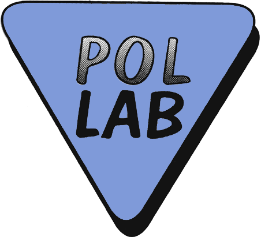 w badaniu biegłości / 
porównaniu międzylaboratoryjnym*W przypadku zmiany terminu realizacji wyrażam zgodę na przeniesienie zgłoszenia na nowy termin, bez ponownego wysyłania formularza zgłoszeniowego.Uczestnik oświadcza, że zapoznał się z opisem programu i akceptuje warunki udziału.Przystąpienie do niniejszego programu jest równoznaczne z deklaracją unikania zmowy 
i niefałszowania wyników badań.Uczestnicy zobowiązani są do umieszczenia na sprawozdaniach z badań obliczonej rozszerzonej niepewności pomiaru (k=2, p=95%), w jednostkach i z dokładnością cechy badanej.Nazwa i adres organizatoraStowarzyszenie Klub Polskich Laboratoriów Badawczych POLLABul. Mory 8, 01-330 WarszawaStowarzyszenie Klub Polskich Laboratoriów Badawczych POLLABul. Mory 8, 01-330 WarszawaSekcjaLaboratoria BudowlaneLaboratoria BudowlaneKoordynatorEwelina OsadaLaboratorium Budowlane sp. z o.o.
ul. Drzonków-Cisowa 7, 66-004 Zielona Góra
tel. kom. +48 531 600 706 e.osada@lab-bud.comEwelina OsadaLaboratorium Budowlane sp. z o.o.
ul. Drzonków-Cisowa 7, 66-004 Zielona Góra
tel. kom. +48 531 600 706 e.osada@lab-bud.comTemat porównań międzylaboratoryjnychPorównania międzylaboratoryjne w zakresie badań chemicznych i mechanicznych gruntówPorównania międzylaboratoryjne w zakresie badań chemicznych i mechanicznych gruntówNr porównania międzylaboratoryjnego*(zgodnie z Planem - załącznikiem nr 1 do procedury)7/2022(zgodnie z Planem - załącznikiem nr 1 do procedury)7/2022Dane uczestnikaNr członkowskiDane do kontaktuMiejsce dostarczenia próbek do badańZakres badania biegłości / porównania międzylaboratoryjnego*Oznaczenie zawartości części organicznych metodą utleniania zgodnie z normą PN-88/B-04481, pkt 4.4.4.1Oznaczenie wilgotności optymalnej oraz maksymalnej gęstości objętościowej szkieletu gruntowego zgodnie z normą PN-88/B-04481, pkt 8, metoda IUczestnictwo 
w badaniach biegłości(proszę zaznaczyć x, metoda akredytowana proszę zaznaczyć xA)Dodatkowe informacje / uwagi         Uczestnik:Osoba uprawniona do zgłoszenia:         Data, imię i nazwisko, podpis Data, imię i nazwisko, podpis